СОДЕРЖАНИЕ: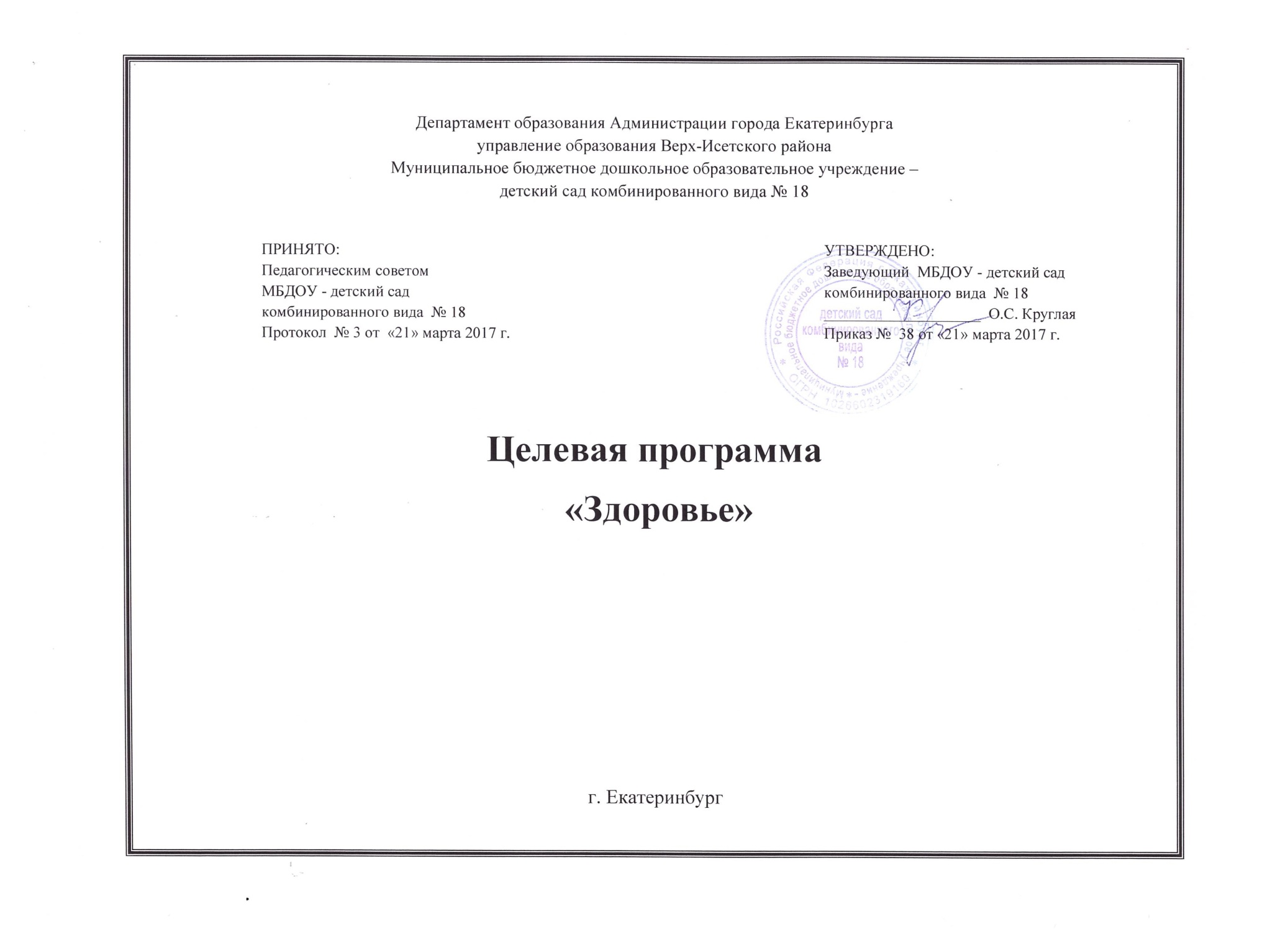 Пояснительная записка ………………………………………………..…..…................................................…3Цели программы……………………………………………............................................…………………....…5Задачи целевой программы…………………………………………..............................................………...….5Законодательно-нормативное обеспечение  целевой программы…….............................................……...…6Объекты целевой программы………………………………………….............................................…..……....7Основные принципы целевой программы……………………………..................................................…..…...7Основные направления целевой программы………………….............................................………..…....…....7Основные этапы реализации целевой программы ………….............................................……………...….…8Разделы программы…………………...…………………………..............................................…………..….…8Укрепление материально-технической базы……….…..............................................……………...….…9Работа с детьми……………….………………………................................................……….………..…10Полноценное питание………………………………...............................................……………....…….11Система эффективного закаливания……………...……...............................................…..……..……..11Организация рациональной двигательной активности………...................................................….…..12Создание условий организации оздоровительных режимов для детей………………………….........13Создание представлений о здоровом образе жизни……………….......................................................14Лечебно-профилактическая работа……….……………………...............................................…….….15Летняя оздоровительная работа………………………………...............................................…..….…..15Работа с педагогами………………………………………................................................…………….…16Работа с родителями…………………………………………................................................……………17Ожидаемые результаты реализации программы……………….................................................……....…….19Кадровое обеспечение программы…………………………….................................................…………...….19Социальный эффект от реализации программы……………………...................................................…..…...20Приложения………………………………………………………………......................................................…22-34       «Я не боюсь еще и еще раз повторить:  забота о здоровье – это важнейший  труд воспитателя. От жизнерадостности, бодрости детей зависит их духовная жизнь, мировоззрение, умственное развитие, прочность знаний, вера в свои силы».                           В.А.СухомлинскийПояснительная  запискаВ современном обществе проблема сохранения и укрепления здоровья детей является как никогда ранее актуальной. Это объясняется тем, что к дошкольникам предъявляются весьма  высокие требования, соответствовать которым могут только здоровые дети. А о здоровье можно говорить не только при отсутствии каких-либо заболеваний, но и при условии гармоничного нервно-психического развития, высокой умственной и физической работоспособности. Вместе с тем, результаты научных исследований свидетельствуют: количество здоровых детей не превышает 15-20%. По данным Министерства здравоохранения РФ к 6-7-летнему возрасту только13% детей могут считаться здоровыми, а к моменту окончания школы это число уменьшается в 2,5 раза.Сегодня к актуальным проблемам детского здоровья относятся: гиподинамия, детские стрессы, тревожность, агрессия и пр. Движения необходимы ребенку, так как способствуют развитию его физиологических систем, следовательно, определяют темп и характер нормального функционирования растущего организма. Исследования М.Д.Маханевой, В.Г.Алямовской свидетельствуют о том, что современные дети в большинстве своем испытывают «двигательный дефицит», т.е. количество движений, производимых ими в течение дня, ниже возрастной нормы. Не секрет, что и в детском саду, и дома дети большую часть времени проводят в статичном положении (за столом, у телевизора, играя в спокойные игры на полу). Это увеличивает статичную нагрузку на определенные группы мышц и вызывает их утомление. Снижаются сила и работоспособность скелетной мускулатуры, что влечет за собой нарушение осанки, искривление позвоночника, плоскостопие, задержку возрастного развития быстроты, ловкости, координации движений, выносливости, гибкости и силы, т.е. усугубляет неблагоприятное влияние гипокинезии. Гипокинезия, вызывая развитие обменных нарушений и избыточное отложение жира, способствует заболеванию детей ожирением. В рамках реализации ФГОС дошкольного образования здоровье детей рассматривается как ключевая ценность. Для успешной реализации ФГОС необходимо чтобы образование было здоровьсберегающим, которое, как отмечает Л. И. Сыромятникова «направлено на формирование культуры здоровья, личностных качеств, способствующих сохранению и укреплению здоровья, формирование представления о здоровье как ценности, мотивацию на ведение здорового образа жизни, любви к окружающему миру». Одним из  приоритетных  направлений работы МБДОУ – детский сад комбинированного вида № 18, является здоровьесбережение. Педагогический коллектив дошкольного учреждения чётко определил пути  дальнейшего развития этого направления в условиях реализации ФГОС ДО.  Целевая программа «Здоровье»  разработана на основе исходной оценки всей системы физкультурно – оздоровительной работы в ДОУ:анализ управленческой системы (кадровый состав, работа в инновационном режиме, участие в инновациях, профессиональный уровень педагогов, медицинского персонала);    научно – методическое обеспечение (программы, методические рекомендации, наработанный опыт в ДОУ);материально – техническое обеспечение (помещение, оборудование);финансовое обеспечение (анализ финансовых возможностей для реализации программы);комплексная оценка здоровья  дошкольников (анализ заболеваемости);мониторинг результатов физической подготовленности детей;анализ физкультурно – оздоровительной работы в ДОУ       Разрабатывая целевую программу «Здоровье», мы стремились к тому, чтобы разработанная нами система оздоровления и  физического воспитания, включая инновационные формы и методы, органически входила  в жизнь детского сада, решала вопросы психологического благополучия, нравственного воспитания, имела связь с другими видами  деятельности, и, самое главное, нравилась бы детям. Развитие детей обеспечивалось бы за счёт создания  развивающей среды и реализации определённых педагогических технологий.     Целевая программа «Здоровье»,   разработанная педагогическим коллективом нашего дошкольного учреждения, - это комплексная система воспитания ребёнка – дошкольника, здорового физически, всесторонне развитого, инициативного и раскрепощенного, с развитым чувством собственного достоинства. Целевая  программа  направлена на воспитание основ культуры здоровья, формирование представления ребенка о себе и о здоровом образе жизни, правилах безопасного поведения, личной гигиены, охраны здоровья. Целевая программа «Здоровье!»  предполагает возможность самостоятельного отбора воспитателями и специалистами ДОУ содержания обучения и воспитания. Предлагаются различные методики, позволяющие использовать в работе как традиционные программы и методы, так и инновационные,  для укрепления и сохранения здоровья детей.Цели программы:Сохранение и укрепление здоровья детей, формирование у воспитанников, педагогов, родителей здорового образа жизни.Формирование устойчивой мотивации на сохранение и укрепление здоровья.Создание условий, гарантирующих охрану и укрепление физического, психического и социального здоровья участников образовательного процесса.Реализация целевой программы предусматривает решение следующих задач:Обеспечить организационно-педагогические, медико-социальные и материально-технические условия для оптимального психофизического развития детей, эмоционального благополучия, повышения их познавательной активности, функциональных и адаптивных возможностей в инновационном здоровьесберегающем пространстве ДОУ.Формировать качественно новый уровень продуктивного взаимодействия педагогов ДОУ и  семьи на основе реализации альтернативных средств воспитания и оздоровления детей.Сохранять и укреплять здоровье детей, создавая максимально благоприятные условия для умственного, нравственного, физического, эстетического развития личности ребенка.Формировать мотивацию к здоровому образу жизни.Прививать культурно-гигиенические навыки, развивать внимание, сосредоточенность, организованность, воображение, фантазию, умение управлять своими поступками, чувствами.Оказывать помощь семье в приобщении к здоровому образу жизни, в адаптации  детей к жизни в социуме.Законодательно – нормативное обеспечение программы:Федеральный закон об образовании в Российской Федерации № 273-ФЗ «Об образовании в Российской Федерации» от 29.12.2012 г.Конвенция  ООН о правах ребёнка, принята резолюцией 44/25 Генеральной Ассамблеи от 20.11.1989 г., ратифицированная Верховным советом СССР 13.06.1990г.«Семейный кодекс Российской Федерации» от 29.12.1995 N 223-ФЗ (ред. от 30.12.2015)«Конституция Российской Федерации» (принята всенародным голосованием 12.12.1993) (с учетом поправок, внесенных Законами РФ о поправках к Конституции РФ от 30.12.2008 N 6-ФКЗ, от 30.12.2008 N 7-ФКЗ, от 05.02.2014 N 2-ФКЗ, от 21.07.2014 N 11-ФКЗ)Федеральный закон «Об основных гарантиях прав ребенка в Российской Федерации» от 24.07.1998 №124-ФЗФЗ (с изменениями от 28 июля 2000 г.)Федеральный государственный образовательный стандарт дошкольного образования (Приказ Министерства образования и науки Российской Федерации от 17 октября 2013 г. N 1155)Приказ Министерства образования и науки Российской Федерации от 30 августа 2013г. №1014 «Порядок организации и осуществления образовательной деятельности  по основным общеобразовательным программам - образовательным программам дошкольного образования».Постановление Главного государственного санитарного врача Российской Федерации от15.05.2013 г. № 26 г. Москва «Об утверждении СанПин 2.4.1.3049-13 «Санитарно-эпидемиологические требования к устройству, содержанию и   организации режима работы дошкольных образовательных организаций» Приказ Минздрава РФ «Инструкция по внедрению оздоровительных технологий в деятельности образовательных учреждений» № 139 от 4 апреля 2003 г.Инструктивно-методическое письмо МО РФ «О гигиенических требованиях к максимальной нагрузке на детей  дошкольного возраста в организованных формах обучения» №65/23-16 от 14 марта 2000 г.Устав МБДОУ Объекты целевой программы:Дети дошкольного возраста ДОУ;Педагогический коллектив;Родители (законные представители) детей,  посещающих ДОУ.Основные принципы целевой программы:Научности (подкрепление всех проводимых мероприятий, направленных на укрепление здоровья, научно обоснованными и практически апробированными методиками);Доступности (использование здоровьесберегающих технологий в соответствии с возрастными особенностями детей);Активности (участие всего коллектива педагогов, специалистов и родителей в поиске эффективных методов оздоровления дошкольников);Сознательности (осознанное понимание и отношение детей к своему здоровью);Систематичности (реализация лечебно – оздоровительных, профилактических мероприятий постоянно, систематично, а не от случая к случаю);Целенаправленности (подчинение комплекса медико – педагогических воздействий четко определенной цели);Оптимальности (разумно сбалансированные величины психофизической нагрузки).Принципы построения целевой программы с учетом ФГОС ДО:-	полноценное проживание ребенком всех этапов детства, обогащение (амплификация) детского развития;-	построение образовательной деятельности на основе индивидуальных особенностей каждого ребенка, при котором сам ребенок становится активным в выборе содержания своего образования, становится субъектом образования;-	содействие и сотрудничество детей и взрослых, признание ребенка полноценным участником (субъектом) образовательных отношений;-	поддержка инициативы детей в различных видах деятельности;-	сотрудничество ДОУ с семьей;-	приобщение детей к социокультурным нормам, традициям семьи, общества и государства;-	формирование познавательных интересов и познавательных действий ребенка в различных видах деятельности;-	возрастная адекватность дошкольного образования (соответствие условий, требований, методов возрасту и особенностям развития);-	учет этнокультурной ситуации развития детей.          Основные направления  целевой программы:Профилактическое:выполнение санитарно-гигиенического режима;решение оздоровительных задач всеми средствами физической культуры;обеспечение благоприятного течения адаптации ребенка в ДОУ;оздоровление детей, имеющих диагноз аллергодерматоз  путем применения здоровьесберегающих и здоровьеформирующих современных образовательных методик и технологийпроведение социальных, санитарных и специальных мер по профилактике заболеваний детей дошкольного возраста.Организационное:изучение передового научно-методического, педагогического, медицинского и социального опыта по оздоровлению детей, отбор и внедрение эффективных технологий и методик;организация здоровьесберегающей среды в ДОУ в соответствии с ФГОС ДО;мониторинг динамики  физического развития, двигательной подготовленности детей;систематическое повышение квалификации педагогических и медицинских кадров;пропаганда здорового образа жизни и методов оздоровления в коллективе детей, педагогов, родителей.Основные этапы реализации целевой программы.I этап. 2017-2018 гг. – организационно-мотивационный.Координация деятельности педагогов и родителей ДОУ на основе общей цели, направленной на комплексное решение проблемы повышения эффективности здоровьесберегающего процесса в условиях ДОУ.II этап. 2019-2021 гг. – основной.Реализация основных направлений деятельности ДОУ по здоровьесбережению.III этап. 2021-2022 гг. – итогово-аналитический. Оценка и анализ положительных и отрицательных тенденций в реализации целевой программы, определение  дальнейших перспектив.Измерение промежуточных и итоговых результатов реализации  целевой программы  здоровьесбережения. (Производится в конце каждого учебного года и отражается в письменном отчёте с представлением итоговых данных в диаграммах с пояснениями к ним и предложениями.)Разделы целевой программы.1.  Укрепление материально – технической базы ДОУ.2.  Работа с детьми в группах общеразвивающей и оздоровительной направленности.3.  Работа с педагогами ДОУ.4.  Работа с родителями  (законными представителями) детей.9.1. Укрепление материально – технической базы.9.2. Работа с детьми.9.2.1. Полноценное питание.9.2.2. Система эффективного закаливания.9.2.3.  Организация рациональной двигательной активности.     Физическое воспитание оказывает существенное влияние на совершенствование защитных сил организма ребёнка, ход его физического развития, содействует овладению необходимыми движениями.9.2.4. Создание условий организации оздоровительных режимов:Соблюдение режимных моментов: время приёма пищи, укладывание на дневной сон; общая длительность пребывания ребёнка на свежем воздухе и в помещениях при выполнении физических упражнений. Полная реализация составляющей триады: оптимальная индивидуальная двигательная активность с преобладанием циклических упражнений, достаточная индивидуальная умственная нагрузка и преобладание положительных эмоциональных впечатлений.Достаточный по продолжительности дневной сон детей.Организация режима дня детей в соответствии с сезонными особенностями.Повышение педагогической компетенции педагогов и родителей по вопросам организации оздоровительных мероприятий в ДОУ и семье.9.2.5. Создание представлений о здоровом образе жизни.     Основная идея: здоровый образ жизни не формируется с помощью отдельных мероприятий. Каждая минута пребывания ребёнка в детском саду должна способствовать решению этой задачи, которая осуществляется по следующим направлениям:привитие стойких правил безопасного поведения и личной гигиены;формирование элементарных представлений   о себе в  окружающем мире;формирование привычки ежедневных физкультурных упражнений;развитие представлений о строении собственного тела;формирование представлений о том, что полезно и что вредно для организма;выработка у ребёнка осознанного отношения к своему здоровью, умения определять свои состояния и ощущения;обучение детей правилам дорожного движения, поведению на улицах и дорогах;вести систематическую работу по ОБЖ, выработке алгоритма  действий  в опасных жизненных ситуациях. В рамках реализации целевой программы  в детском саду созданы необходимые условия:сотрудники внимательны и отзывчивы к детям, уважительно относятся к каждому ребёнку;отношения между работниками детского сада строятся на основе сотрудничества и взаимопонимания;развивающая среда организована с учётом потребностей и интересов детей. Педагоги и сотрудники стараются эстетично оформить  все пространство детского сада,  чтобы ребёнок чувствовал себя комфортно и уютно;эмоциональное благополучие ребёнка в детском саду достигается за счёт проведения разнообразных, интересных и увлекательных развлечений, тематических досугов, праздников с участием родителей: «Масленица», «Веселые старты», «Папа, мама, я – спортивная семья», «Малые олимпийские игры» и др.;снижение утомляемости ребёнка в организованных видах деятельности обеспечивается   созданием мотивации, индивидуальным подходом  к каждому ребёнку, совместной деятельностью взрослого и ребёнка;появлению положительных эмоций способствуют сюжетно – ролевые игры – драматизации, режиссёрские игры, театрализованная деятельность, развлечения, досуги, флешмобы.большая роль в психокоррекционной работе отводится  музыкотерапии, прежде всего, классической, которая оказывает эмоциональное оздоровительное влияние на психику ребёнка.9.2.6. Лечебно-профилактическая  работа.Лечебно-профилактическую  работу  осуществляют медицинская сестра детского сада, инструктор по физической культуре, старший воспитатель, воспитатели. Она включает в себя:физкультурные упражнения;      подвижные игры и физические упражнения на улице;дыхательная гимнастика, гимнастика после сна, гимнастика для глаз;спортивные игры и соревнования;элементы самомассажа  для укрепления здоровья;пальчиковая гимнастика.9.2.7.    Летняя оздоровительная работа.Формы организации оздоровительной работы в летний период:закаливание организма средствами природных факторов: солнце, воздух, вода, сон в трусиках, ходьба босиком;физкультурные занятия в природных условиях (на улице, спортивной площадке);экскурсии, пешие прогулки;физкультурные досуги и развлечения;утренняя гимнастика на воздухе;витаминизация: соки, фрукты, ягоды.9.3. Работа с педагогами.     Работа с сотрудниками – одно из важнейших направлений по укреплению  и сохранению соматического, психологического и физического здоровья детей, построена на следующих принципах:психолого-педагогические консультации  узких специалистов для  педагогов ДОУ по сохранению собственного здоровья с проигрыванием  возможных проблемных ситуаций. самообразование  и просветительная работа по направлениям целевой программы «Здоровье!»;обучение педагогов приёмам личной самодиагностики здоровья в  физическом, социальном и  психическом аспектах, а также  обучение дошкольников элементарным приёмам личной самодиагностики.Организационно-методические мероприятия:Укрепление здоровья ребенка — это не периодические мероприятия, а идеология воспитания, поведенческая база, которая остается с человеком на всю жизнь. Знакомство и внедрение в практику работы ДОУ  новых программ, технологий, методик и приемов здоровьесбережения детей и взрослых.Разработка системы физического воспитания, основанной на индивидуально-личностном  подходе.Совершенствование физических качеств и обеспечение нормального уровня физической подготовленности в соответствии с возможностями и состоянием здоровья дошкольника.Контроль состояния здоровья детей всех возрастных групп.Разработка и внедрение   психолого-педагогических, коррекционно-развивающих  методов и приемов.Организация рационального питания, гипоаллергенного для .Медико-профилактическая работа с детьми и родителями.Интеграция задач физкультурно-оздоровительной работы в различные виды совместной деятельности.Оптимизация двигательного режима: традиционная двигательная деятельность детей (утренняя гимнастика, физкультурные занятия, проведение подвижных игр, прогулки) и инновационные технологии оздоровления и профилактики (логоритмика, сухой бассейн, массажёры, тактильные дорожки). Методические рекомендации по оздоровлению детей дошкольного возраста:Мероприятия по формированию у дошкольников мотивации  здорового образа жизни,  чувства ответственности за своё здоровье.Максимальное обеспечение двигательной активности детей в детском саду во всех режимных моментах.Широкое использование игровых приёмов, создание эмоционально – значимых для детей ситуаций, обеспечение условий для самостоятельной практической личностно и общественно значимой деятельности, в которой дети могли бы проявлять творчество, инициативу, фантазию.9.4. Работа с родителями.     Одним из основных направлений по формированию физически и психически здорового ребёнка является работа с родителями.  В.А.Сухомлинский сказал: «Могучая духовная сила воспитания заложена в том, что дети учатся смотреть на мир глазами своих родителей. Только в совместной деятельности родители лучше узнают своих детей, становятся ближе».Для себя мы определили следующие задачи работы с родителями:Повышение педагогической компетентности  родителей в вопросах здоровьесбережения.Изучение, обобщение и распространение положительного опыта семейного воспитания.Установка на совместную работу с целью решения  психолого – педагогических проблем развития ребёнка.Вооружение родителей основами психолого – педагогических знаний через   тренинги, консультации, семинары.Включение родителей в образовательный процесс ДОУ.Формы работы с родителями:Проведение родительских собраний, семинаров – практикумов, консультаций.Педагогические беседы с родителями (индивидуальные и групповые) по проблемам.Дни открытых дверей.Открытые педагогические мероприятия  для родителей. Совместные  спортивные мероприятия  для детей и родителей.Круглые столы с привлечением широкого круга специалистов.Организация совместных проектов по здоровьесбережению.Методы взаимодействия педагогов с семьей:Анкетирование.Беседы  различной тематики.Наблюдение.Примерная тематика бесед профилактической работы с родителями:1. Причины частых и длительно текущих острых респираторных заболеваний.2. Профилактика ОРЗ в домашних условиях.3. Хронические очаги инфекции у взрослых в семье как причина частых ОРЗ у детей.4. Хроническая никотиновая интоксикация у пассивных курильщиков и связь её с заболеваниями бронхолёгочной системы.5. Закаливающие процедуры дома и в детском саду.6. Значение режимных моментов для здоровья ребёнка.7. Все, что важно знать о питании дошкольников.8. Особенности физического и нервно – психического развития у часто болеющих детей.9. Физические упражнения в детском саду и дома.10. Профилактика глистных и острых кишечных заболеваний у детей.11. Воспитание культурно – гигиенических навыков у дошкольников.12. Вредные привычки у взрослых (употребление алкоголя, курение, наркомания и др.) и их влияние на здоровье детей.13. Сегодня, завтра и всегда здоровый образ жизни – ДА!Перспективный план работы с родителями. Проведение совместных мероприятий с родителями: «Дней Здоровья», праздников, субботников, экскурсий, флешмобов, акций.Совместная  разработка серии семинаров – практикумов «Быть здоровым это здорово!» с привлечением специалистов различного профиля.Организация  инновационных форм работы с родителями  (совместная проектная деятельность в рамках целевой программы, мастер-классы «Папа может!», «Веселая семейка»).10. Ожидаемые результаты реализации программы.Создание системы комплексного мониторинга состояния здоровья детей дошкольного возраста.Разработка и внедрение комплекса профилактических и оздоровительных мероприятий по снижению уровня заболеваемости в ДОУ.Сформированность физических и личностных качеств дошкольника,  становление ценностей здорового образа жизни.Рост компетентности педагогов к качественному моделированию здоровьесберегающего процесса в инновационном режиме.Повышение заинтересованности работников детского сада, родителей, детей  в  необходимости укрепления  здоровья.Кадровое обеспечение  целевой программыЗаведующий ДОУ:общее руководство по внедрению программы «Здоровье!»;ежемесячный  мониторинг результатов  реализации программы;контроль за соблюдением охраны жизни и здоровья детей.Зам. зав. по ВМР:нормативно – правовое, программно – методическое обеспечение реализации программы «Здоровье!»;проведение мониторинга эффективности и качества мероприятий в рамках целевой программы (совместно с педагогами ДОУ);контроль за реализацией целевой программы «Здоровье!».Медицинская сестра:        Так как из штатного расписания муниципальных дошкольных образовательных организаций исключены должности медицинских работников (п. 15 ч. 3 ст. 28 Федерального закона № 273-ФЗ), то качественное выполнение  целевой программы по созданию необходимых условий для охраны и укрепления здоровья детей  затруднено. организация и проведение мероприятий, направленных на достижение санитарно-эпидемиологического благополучия среды ДОУ, режима и условий воспитания и обучения детей;учет часто и длительно болеющих детей;определение оценки эффективности реабилитации, показателей физического развития, критериев здоровья;составление индивидуального плана реабилитации дошкольника;проведение санитарно-просветительской работы среди работников  ДОУ и родителей;Инструктор по физической культуре:определение и учет показателей двигательной  активности детей;организация и проведение физкультурно-оздоровительных  мероприятий;проведение закаливающих процедур (физкультура на воздухе, утренняя гимнастика в сочетании с воздушными ваннами);обеспечение комплексного подхода к осуществлению профилактических мероприятий, предполагающего  совместную работу педагогов, специалистов, родителей;вовлечение родителей в процесс формирования здорового образа жизни ребенка.Воспитатели:внедрение здоровьесберегающих технологий во все режимные моменты;пропаганда здорового образа жизни среди детей, педагогов, родителей.Заведующий хозяйством:обеспечение условий для предупреждения травматизма в ДОУ;создание материально – технических условий;контроль за выполнением младшим обслуживающим персоналом санитарно – гигиенических условий при реализации целевой программы «Здоровье!».Работники пищеблока:строгое соблюдение технологии приготовления блюд рационального питания.Младший воспитатель:соблюдение санитарного режима;помощь педагогам в организации физкультурно – оздоровительных мероприятий.13. Социальный эффект от реализации целевой программы«Здоровье!»Разработка и внедрение авторских программ, инновационных технологий, инструктивно-методических  материалов по организации здоровьесберегающей деятельности, способных удовлетворить широкие образовательные запросы детей, родителей и общества, обоснованных с точки зрения своей целесообразности, позволит воспринимать ДОУ как образовательную организацию, обеспечивающую устойчивый качественный уровень образовательных услуг и демонстрирующую социальную значимость и ценность работы на внутренние и внешние целевые аудитории.                                                                                                                                                            Приложение  Таблица №1.Основные направленияпрограммы по здоровьесбережениюТаблица №2.Перспективный план по реализации основных направленийздоровьесберегающей деятельности ДОУна период 2017-2022 гг.1.Приобретение и пополнение  необходимого оборудования:спортивное оборудование (мячи, облегченные спортивные маты, сухой бассейн, массажные коврики и дорожки, лесенки, резиновые коврики, массажные коврики для профилактики плоскостопия, обручи, мешочки с песком, массажные мячики су-джок).детские музыкальные инструменты, стереосистема;оборудование детской  площадки (мягкое покрытие для спортивной площадки, футбольные ворота, баскетбольные щиты, игровое оборудование (домики, лесенки, качалки);мебель  (шкафы и стеллажи для спортивного инвентаря)аппарат для приготовления кислородного коктейля.Заведующий Зав. хоз.2.Оборудование помещений:стенд  «Растем здоровыми!»уголок ОБЖ.Зам. зав. по ВМРст. медсестра3.Обеспечение условий для предупреждения травматизма в ДОУ (соблюдение ТБ при организации учебного процесса и свободного времени, своевременный ремонт мебели и оборудования в ДОУ.Заведующий Зав. хоз.№Формы и методыСодержание1.Обеспечение здорового ритма жизнищадящий режим (адаптационный период)2.Физические упражненияутренняя гимнастика;физкультурно-оздоровительные мероприятия;подвижные и динамические игры;спортивные игры;пешие прогулки (походы, экскурсии).3.Гигиенические и водные процедурыумывание;мытье рук;обеспечение чистоты среды;занятия с водой (центр вода и песок);4.Солнечные и воздушные ванныпроветривание помещений;прогулки на свежем воздухе;обеспечение температурного режима и чистоты воздуха.5.Активный отдыхразвлечения, праздники;игры-забавы;дни здоровья.6.Музыкальная терапиямузыкальное сопровождение режимных моментов;музыкальное оформление фона педагогических мероприятий;музыкально-театрализованная  деятельность.7.Коррекционно-оздоровительные мероприятиядыхательная гимнастика;пальчиковая гимнастика;гимнастика для глаз;стопотерапия;игровой самомассаж.8.Пропаганда здорового образа жизнипериодическая печать (буклеты «ЗОЖ для заботливых родителей», «Подвижные игры на природе» и др.);курс бесед, консультаций;спортивные мероприятия с участием педагогов, родителей.1.Принципы организации питания:выполнение режима питания;гигиена приёма пищи;ежедневное соблюдение норм потребления продуктов и калорийности питания;эстетика организации питания (сервировка);индивидуальный подход к детям во время приема пищи;оптимальное расположение мебели.1.Основные факторы закаливаниязакаливающее воздействие органично вписывается в каждый элемент режима дня;закаливающие процедуры различаются как по виду, так и по интенсивности;закаливание проводится на фоне различной двигательной активности детей на физкультурных занятиях, плаванию, других режимных моментах;закаливание проводится на положительном эмоциональном фоне и при  благоприятном температурном режиме.2.Комплекс закаливающих мероприятийсоблюдение температурного режима в течение дня;правильная организация прогулки и её длительности;соблюдение сезонной одежды во время прогулок с учётом индивидуального состояния здоровья детей;облегченная одежда для детей в детском саду;гимнастика после сна.3.Методы оздоровления:ходьба по сырому песку (летом), коврику (в межсезонье);дозированный оздоровительный бег на воздухе (в течение года);хождение босиком по спортивной площадке (летом);релаксационные упражнения с использованием музыкального фона (музыкотерапия);солнечные и воздушные ванны;игры с водой (в течение года).1.Основные принципы организации физического воспитания в детском садуфизическая нагрузка адекватна возрасту, полу ребенка, уровню его физического развития, биологической зрелости и здоровья;сочетание двигательной активности с общедоступными закаливающими процедурами;медицинский контроль за физическим развитием и оперативная медицинская коррекция выявленных нарушений в состоянии здоровья.2.Формы организации физического воспитанияфизические занятия в зале и на спортивной площадке;прогулки;дозированная ходьба;оздоровительный бег;физкультминутки;физкультурные досуги, праздники, «Дни здоровья»;утренняя гимнастика;индивидуальная работа с детьми.3.Физкультурные мероприятияразнообразны по форме и содержанию в зависимости от задачтрадиционные;игровые: в форме подвижных игр малой, средней и большой интенсивности.сюжетно – игровые, дающие более эмоциональные впечатлениятематические мероприятиятематические праздники и развлечениязанятия – тренировки: закрепление знакомых детям упражнений, элементов спортивных игр, элементов плавания и др.;музыкально-ритмические мероприятия.физкультурно-речевые педагогические мероприятия.Направления программыСодержание деятельности1. Организационное Изучение передового педагогического, медицинского и психолого-педагогического опыта по оздоровлению детей, отбор эффективных методик и технологий.Разработка и внедрение целевой программы здоровьесбережения в учебно-воспитательный процесс.Создание в ДОУ организационно-педагогических и медико-социальных условий по внедрению целевой программы  по здоровьесбережению.Разработка и утверждение  планов  педагогических мероприятий по укреплению психофизического здоровья дошкольников.Обеспечение комплексного подхода в реализации целевой программы по здоровьесбережению.Разработка критериев оценки эффективности по реализации целевой программы по здоровьесбережению.Наращивание материально-технической базы ДОУ для внедрения и реализации целевой программы по здоровьесбережению.2. Просветительское (образовательное)Организация пропаганды здорового образа жизни в ДОУ.  Составление плана мероприятий по формированию у дошкольников здорового образа жизни.Создание средств визуальной информации по вопросам формирования здорового образа жизни (стенды, сайт ДОУ др.) Включение родителей в деятельность ДОУ как непосредственных  участников образовательного процесса.Разработка и реализация адресных профилактических и просветительских рекомендаций.3. ПравовоеНормативно-правовое обеспечение целевой программы по здоровьесбережению.4. Аналитико-экспертноеПроведение мониторинга по состоянию всех аспектов здоровья детей, получение оперативной информации.Анализ-экспертиза результатов реализации  целевой программы здоровьесбережения в динамике.Своевременное выявление негативных тенденций и изменений в условиях реализации программы и корректировка планов для успешного выполнения целевой программы.Осуществление краткосрочного прогнозирования здоровьесберегающего процесса.Изменение индивидуального образовательного маршрута ребёнка в случаях возникновения проблем в состоянии психофизического здоровья.5. Информационно-методическоеНаучно-методическое обеспечение разработки и реализации целевой программы по здоровьесбережению. Повышение информационной культуры педагогических, медицинских работников, родителей, обусловленной общими задачами  целевой программы по здоровьесбережению.Мониторинг результативности оздоровительной деятельности ДОУ.Информационное обеспечение родителей по различным аспектам формирования здорового образа жизни.Информирование родителей о результатах проделанной работы; обмен мнениями об эффективности реализации целевой программы по здоровьесбережению.Распространение опыта оздоровительной работы.6. ДиагностическоеИзучение мотивации детей, педагогов и родителей на формирование здорового образа жизни.Анализ здоровьесберегающей среды в ДОУ.Диагностическое обследование и анализ исходного состояния психофизического здоровья детей.Уточнение промежуточных результатов реализации целевой программы по здоровьесбережению.Выявление контингента детей, требующих дополнительного внимания специалистов. 7. Социально-педагогической адаптацииОбеспечение и организация благоприятного и безболезненного течения адаптации детей к условиям ДОУ.Повышение функциональных возможностей детей, социальной адаптации и улучшение состояния их здоровья.Повышение уровня социальной защищённости детей и педагогов, нейтрализация негативных факторов окружающей среды на личность ребенка и процесс его развития.8. КоординационноеОбмен опытом работы по здоровьесбережению между образовательными организациями.Взаимодействие ДОУ с семьёй  по вопросам укрепления здоровья детей и взрослых.Использование в оздоровительной работе ДОУ перспективных форм социального партнерства.№ п/п№ п/пМероприятияСрокСрокОтветственныйОтветственныйI. Организационное направлениеОбновление содержания здоровьесберегающего образования и воспитания, организация здоровьесберегающего пространстваI. Организационное направлениеОбновление содержания здоровьесберегающего образования и воспитания, организация здоровьесберегающего пространстваI. Организационное направлениеОбновление содержания здоровьесберегающего образования и воспитания, организация здоровьесберегающего пространстваI. Организационное направлениеОбновление содержания здоровьесберегающего образования и воспитания, организация здоровьесберегающего пространстваI. Организационное направлениеОбновление содержания здоровьесберегающего образования и воспитания, организация здоровьесберегающего пространстваI. Организационное направлениеОбновление содержания здоровьесберегающего образования и воспитания, организация здоровьесберегающего пространстваI. Организационное направлениеОбновление содержания здоровьесберегающего образования и воспитания, организация здоровьесберегающего пространстваРазработка целевой программы по здоровьесбережению.октябрь 2017г.октябрь 2017г.Администрация Творческая группа Администрация Творческая группа Организационно-методическая работа по повышению профессионального мастерства педагогов в реализации вопросов здоровьесбережения.постояннопостоянноЗам. зав. по ВМР Зам. зав. по ВМР Создание кадровых, материально-технических, учебно-методических условий  для реализации  целевой программыздоровьесбережения.постояннопостоянноЗаведующий зам. зав. по ВМР Заведующий зам. зав. по ВМР Осуществление в практике ДОУ системно-синергетического подхода в реализации целевой программы:определение стратегии работы по здоровьесбережению в ДОУ;разработка структуры управления вопросами здоровьесбережения;отработка системы стимулирования участников  целевой программы;организация взаимодействия всех звеньев здоровьесберегающего процесса; контроль системы здоровьесбережения.2017-2022 г.г.2017-2022 г.г.Администрация Администрация Проведение здоровьесберегающего компонента через все виды деятельности детей.в течение всего периодав течение всего периодаЗам. зав. по ВМР Зам. зав. по ВМР Разработка здоровьесберегающих требований для организации и проведения  экспериментальной деятельности детей.2017-2018 гг.2017-2018 гг.Зам. зав. по ВМР Зам. зав. по ВМР Разработка и проведение консультаций  с педагогами и специалистами по организации здоровьесберегающего  режима в группах.ПостоянноПостоянноЗам. зав. по ВМР Зам. зав. по ВМР Создание информационного банка данных по вопросам состояния, укрепления и сохранения  здоровья участников целевой программы.2017-2018 гг.2017-2018 гг.Зам. зав. по ВМР Зам. зав. по ВМР Организация работы по физической культуре детей:разработка здоровьесберегающего компонента содержания  педагогических мероприятий  по физической культуре;создание дидактического и методического комплекса для индивидуальной  работы по физической культуре.постояннопостоянноИнструктор по физической культуреИнструктор по физической культуреРазработка и утверждение плана переквалификации, повышения квалификации и аттестации на установление соответствия занимаемой должности педагогических работников.в течение периодав течение периодаЗаведующийзам. зав. по ВМР Заведующийзам. зав. по ВМР Создание банка данных по инновационным формам организации взаимодействия с родителями.2018 г.2018 г.Зам. зав. по ВМР Зам. зав. по ВМР II. Диагностическое направлениеII. Диагностическое направлениеII. Диагностическое направлениеII. Диагностическое направлениеII. Диагностическое направлениеII. Диагностическое направлениеII. Диагностическое направлениеМониторинг состояния всех аспектов здоровья детей.в течение всего периодав течение всего периодаВоспитатели  Воспитатели  Изучение мотивации педагогов и родителей на формирование здорового образа жизни.ЕжегодноЕжегодноЗам. зав. по ВМР Зам. зав. по ВМР Выявление контингента детей с ОВЗ, требующих дополнительных и   индивидуальных диагностических методик в условиях  реализации целевой программы.В течение всего периодаВ течение всего периодаВоспитатели ДОУ  РодителиспециалистыВоспитатели ДОУ  РодителиспециалистыСоциальный анализ семей воспитанников ДОУ. в течение всего периодав течение всего периодаЗам. зав. по ВМР педагог-психологЗам. зав. по ВМР педагог-психологМониторинг уровня развития физических качеств детей дошкольного возраста.ЕжегодноЕжегодноИнструктор по физической культуреИнструктор по физической культуреОрганизация педагогического мониторинга по здоровьесберегающей деятельности:проведение анкетирования педагогов по проблемам в работе;анализ профессиональной компетентности педагогов.ЕжегодноЕжегодноЗам. зав. по ВМР Зам. зав. по ВМР III. Информационно-методическое направлениеНаучно-методическое обеспечение процесса здоровьесбережения.Повышение квалификации участников образовательного процесса.III. Информационно-методическое направлениеНаучно-методическое обеспечение процесса здоровьесбережения.Повышение квалификации участников образовательного процесса.III. Информационно-методическое направлениеНаучно-методическое обеспечение процесса здоровьесбережения.Повышение квалификации участников образовательного процесса.III. Информационно-методическое направлениеНаучно-методическое обеспечение процесса здоровьесбережения.Повышение квалификации участников образовательного процесса.III. Информационно-методическое направлениеНаучно-методическое обеспечение процесса здоровьесбережения.Повышение квалификации участников образовательного процесса.III. Информационно-методическое направлениеНаучно-методическое обеспечение процесса здоровьесбережения.Повышение квалификации участников образовательного процесса.III. Информационно-методическое направлениеНаучно-методическое обеспечение процесса здоровьесбережения.Повышение квалификации участников образовательного процесса.Организация работы по отбору форм и содержания методической работы по освоению педагогами здоровьесберегающих  технологий.Организация работы по отбору форм и содержания методической работы по освоению педагогами здоровьесберегающих  технологий.В течение всего периодаВ течение всего периодаЗам. зав. по ВМР Зам. зав. по ВМР Обеспечение педагогов методической и дидактической литературой по здоровьесбережению.Обеспечение педагогов методической и дидактической литературой по здоровьесбережению.В течение всего периодаВ течение всего периодаЗам. зав. по ВМР Зам. зав. по ВМР Внедрение  критериев оценивания уровня гигиенической, социальной, здоровьесберегающей грамотности детей  дошкольного возраста.Внедрение  критериев оценивания уровня гигиенической, социальной, здоровьесберегающей грамотности детей  дошкольного возраста.2017-2022 г.г.2017-2022 г.г.Зам. зав. по ВМР Зам. зав. по ВМР Семинар «Здоровье детей – наше будущее».Семинар «Здоровье детей – наше будущее».2018 г.2018 г.Зам. зав. по ВМР Зам. зав. по ВМР Круглый стол «Пути оптимизации здоровья  дошкольников».Круглый стол «Пути оптимизации здоровья  дошкольников».2018 г.2018 г.Зам. зав. по ВМР ст. медсестра педагог-психолог Зам. зав. по ВМР ст. медсестра педагог-психолог Консультация для родителей «Музыкотерапия как способ улучшения  психоэмоционального самочувствия».Консультация для родителей «Музыкотерапия как способ улучшения  психоэмоционального самочувствия».2017 г.2017 г.Музыкальный руководительПедагог-психолог Музыкальный руководительПедагог-психолог Консультация «Современные здоровьесберегающие технологии».Консультация «Современные здоровьесберегающие технологии».2017 г.2017 г.Зам. зав. по ВМР Зам. зав. по ВМР Консультация «Овощи и фрукты – полезные продукты!»Консультация «Овощи и фрукты – полезные продукты!»2018 г.2018 г.Ст. медсестра Ст. медсестра Консультация для педагогов «Двигательная деятельность детей на прогулке».Консультация для педагогов «Двигательная деятельность детей на прогулке».2018 г.2018 г.Инструктор по физической культуреИнструктор по физической культуреКонсультация  для педагогов «Подвижные игры с речевым сопровождением».Консультация  для педагогов «Подвижные игры с речевым сопровождением».2019 г.2019 г.Инструктор по физической культуре учитель-логопед Инструктор по физической культуре учитель-логопед Консультация для родителей на тему «Движение и речь – взаимосвязь при формировании основ здоровья».Консультация для родителей на тему «Движение и речь – взаимосвязь при формировании основ здоровья».2019 г.2019 г.Инструктор по физической культуре учитель-логопед Инструктор по физической культуре учитель-логопед Консультация  для родителей «Как наблюдать за развитием и здоровьем ребёнка».Консультация  для родителей «Как наблюдать за развитием и здоровьем ребёнка».2020 г.2020 г.Ст. медсестра Ст. медсестра Консультация для педагогов «Здоровье — это вершина, которую должен каждый покорить сам!»Консультация для педагогов «Здоровье — это вершина, которую должен каждый покорить сам!»2021 г.2021 г.Инструктор по физической культуре Инструктор по физической культуре Консультация для родителей «Наши привычки – привычки  наших детей».Консультация для родителей «Наши привычки – привычки  наших детей».2020 г.2020 г.Педагог-психологПедагог-психологТренинг для родителей и педагогов«Где прячется здоровье?»Тренинг для родителей и педагогов«Где прячется здоровье?»2021 г.2021 г.Зам. зав. по ВМР инструктор по физической культуре родителиЗам. зав. по ВМР инструктор по физической культуре родителиТренинг для родителей  «Ступени здоровья».Тренинг для родителей  «Ступени здоровья».2022 г.2022 г.Инструктор по физической культуре Инструктор по физической культуре Семинар-практикум «Пальчиковая гимнастика с предметами».Семинар-практикум «Пальчиковая гимнастика с предметами».2019 г.2019 г.Учитель-логопедУчитель-логопедКонсультация   «Мой друг - компьютер».Консультация   «Мой друг - компьютер».2019 г.2019 г.Ст. медсестра Ст. медсестра Консультация для родителей «Всегда и везде - вечная слава воде!»Консультация для родителей «Всегда и везде - вечная слава воде!»2020 г.2020 г.Инструктор по физической культуреИнструктор по физической культуреРекомендации по рациональному питанию детей «Продукты полезные и не очень».Рекомендации по рациональному питанию детей «Продукты полезные и не очень».2021 г.2021 г.Ст. медсестра Ст. медсестра Семинар-практикум «Внедрение методов и приёмов здоровьесбережения в учебно-воспитательный процесс».Семинар-практикум «Внедрение методов и приёмов здоровьесбережения в учебно-воспитательный процесс».2018 г.2018 г.Зам. зав. по ВМР музыкальный руководительЗам. зав. по ВМР музыкальный руководительСеминар-практикум «Арттерапия, как эффективный метод здоровьесбережения дошкольников».Семинар-практикум «Арттерапия, как эффективный метод здоровьесбережения дошкольников».2021 г.2021 г.Педагог-психолог Педагог-психолог Мастер-класс  с участием родителей  «Папа может!»Мастер-класс  с участием родителей  «Папа может!»2019г.2019г.Инструктор по физической культуре музыкальный руководительИнструктор по физической культуре музыкальный руководительСовместный педагогический совет с родителями  «Здоровье детей в наших руках».Совместный педагогический совет с родителями  «Здоровье детей в наших руках».2018 г.2018 г.Заведующий зам. зав. по ВМР воспитатели родителиЗаведующий зам. зав. по ВМР воспитатели родителиПедагогический совет «Проектная деятельность дошкольников по здоровьесбережению».Педагогический совет «Проектная деятельность дошкольников по здоровьесбережению».2020 г.2020 г.Зам. зав. по ВМР Зам. зав. по ВМР Выставка методической литературы, пособий, конспектов по работе с детьми и родителями по формированию здорового образа жизни.Выставка методической литературы, пособий, конспектов по работе с детьми и родителями по формированию здорового образа жизни.2017 г.2017 г.Зам. зав. по ВМР Зам. зав. по ВМР Совместный педагогический совет «Обобщение  опыта создания здоровьесберегающей среды в  ДОУ». Совместный педагогический совет «Обобщение  опыта создания здоровьесберегающей среды в  ДОУ». 2022 г.2022 г.ЗаведующийвоспитателиродителиЗаведующийвоспитателиродителиIV. Просветительское направлениеВзаимодействие с социумом как участниками процесса здоровьесбережения.IV. Просветительское направлениеВзаимодействие с социумом как участниками процесса здоровьесбережения.IV. Просветительское направлениеВзаимодействие с социумом как участниками процесса здоровьесбережения.IV. Просветительское направлениеВзаимодействие с социумом как участниками процесса здоровьесбережения.IV. Просветительское направлениеВзаимодействие с социумом как участниками процесса здоровьесбережения.IV. Просветительское направлениеВзаимодействие с социумом как участниками процесса здоровьесбережения.IV. Просветительское направлениеВзаимодействие с социумом как участниками процесса здоровьесбережения.Публикация материалов по ЗОЖ на информационных стендах, в уголках, на страницах сайта.ЕжегодноЕжегодноЗам. зав. по ВМР Зам. зав. по ВМР Советы  Доктора Айболита«Я уколов не боюсь!»2018г.2018г.Ст. медсестра Ст. медсестра Рекомендации для родителей «Создание здоровой музыкальной среды в домашних условиях».2018-2020 гг.2018-2020 гг.Музыкальный руководительМузыкальный руководительИнформационные плакаты и бюллетени по профилактике и лечению детских болезней.ЕжегодноЕжегодноСт. медсестра Ст. медсестра Конкурс «Лучший уголок здоровья».2019 г.2019 г.Зам. зав. по ВМР воспитателист. медсестра родителиЗам. зав. по ВМР воспитателист. медсестра родителиКонсультация «Зимой и летом с отличным иммунитетом!»2020 г.2020 г.Ст. медсестра Ст. медсестра Групповые родительские собрания «Здоровье с детства», «Вредные привычки», «Главные правила Здоровья», «Как устроено тело человека?», «Личная гигиена», «Сохраним здоровье сами», «Укрепление здоровья ребенка в семье».в течение всего периодав течение всего периодаВоспитатели Воспитатели Практические рекомендации для родителей ЧБД «Предупредить легче, чем лечить».ПостоянноПостоянноСт. медсестра Ст. медсестра Общее родительское собрание «Здоровый ребёнок в здоровой семье». 2018 г.2018 г.ЗаведующийвоспитателиЗаведующийвоспитателиФотовыставка«Мы растём здоровыми, умными, веселыми!»2019-2020 гг.2019-2020 гг.Воспитатели Воспитатели Флешмоб «Папа, мама, я – здоровая семья!»2020 г.2020 г.Зам. зав. по ВМР инструктор по физической культуреЗам. зав. по ВМР инструктор по физической культуреМузыкально-оздоровительное развлечение «В здоровом теле – здоровый дух!»ежегодноежегодноМузыкальный руководительинструктор по физической культуреМузыкальный руководительинструктор по физической культуреЛетняя оздоровительная кампания.ежегодноежегодноВоспитателиВоспитателиТематическое занятие «Пусть знает каждый гражданин пожарный номер – 01!»2018-2019 гг.2018-2019 гг.Специалист по охране труда Специалист по охране труда Выставка детского рисунка «Как я занимаюсь спортом».2019 г.2019 г.Зам. зав. по ВМР Зам. зав. по ВМР Конкурс  детского рисунка «Здоров будешь - всего добудешь!»2020 г.2020 г.Зам. зав. по ВМР Зам. зав. по ВМР Педагогическое мероприятие  «В поисках здоровья!»ежегодноежегодноВоспитатели  Воспитатели  VI. Координационное направлениеУправление здоровьесбережением в ДОУ,взаимодействие с социальными институтами детства. VI. Координационное направлениеУправление здоровьесбережением в ДОУ,взаимодействие с социальными институтами детства. VI. Координационное направлениеУправление здоровьесбережением в ДОУ,взаимодействие с социальными институтами детства. VI. Координационное направлениеУправление здоровьесбережением в ДОУ,взаимодействие с социальными институтами детства. VI. Координационное направлениеУправление здоровьесбережением в ДОУ,взаимодействие с социальными институтами детства. VI. Координационное направлениеУправление здоровьесбережением в ДОУ,взаимодействие с социальными институтами детства. VI. Координационное направлениеУправление здоровьесбережением в ДОУ,взаимодействие с социальными институтами детства. Разработка локальных актов по вопросам  здоровьесбережения.Разработка локальных актов по вопросам  здоровьесбережения.ЕжегодноЕжегодноЗаведующийКонтроль процесса здоровьесбережения в  ДОУ:совещания;собрания трудового коллектива по вопросам снижения детской заболеваемости;анализ состояния заболеваемости;проведение рейдов по санитарно-гигиеническому состоянию помещений ДОУ;организация персонального предупредительного контроля соблюдения здоровьесберегающих требований к занятиям;организация тематического контроля состояния здоровьесбережения;анализ тестирования детей по физическому воспитанию;организация медико-педагогического контроля физкультурно-педагогических мероприятий.Контроль процесса здоровьесбережения в  ДОУ:совещания;собрания трудового коллектива по вопросам снижения детской заболеваемости;анализ состояния заболеваемости;проведение рейдов по санитарно-гигиеническому состоянию помещений ДОУ;организация персонального предупредительного контроля соблюдения здоровьесберегающих требований к занятиям;организация тематического контроля состояния здоровьесбережения;анализ тестирования детей по физическому воспитанию;организация медико-педагогического контроля физкультурно-педагогических мероприятий.1 раз в квартал1 раз в полугодие3 раза в год1 раз в месяц2 раза в кварталежегодно2 раза в годежемесячно1 раз в квартал1 раз в полугодие3 раза в год1 раз в месяц2 раза в кварталежегодно2 раза в годежемесячноЗаведующийПостроение педагогического процесса на принципах здоровьесбережения:составление сетки занятий в соответствии с требованиями СанПиН;разработка режима работы секций и кружков в соответствии с требованиями здоровьесбережения;экспертиза программ дополнительного образования.Построение педагогического процесса на принципах здоровьесбережения:составление сетки занятий в соответствии с требованиями СанПиН;разработка режима работы секций и кружков в соответствии с требованиями здоровьесбережения;экспертиза программ дополнительного образования.ПостоянноПостоянноЗам. зав. по ВМР Установление взаимосвязи с поликлиникой :выявление детей с патологиями;консультирование родителей детей;ведение листов здоровья;выработка рекомендаций воспитателям по организации двигательного режима.Установление взаимосвязи с поликлиникой :выявление детей с патологиями;консультирование родителей детей;ведение листов здоровья;выработка рекомендаций воспитателям по организации двигательного режима.В течение всего периодаВ течение всего периодаСт. медсестра Участие в работе городских, районных конференциях, семинарах по проблеме здоровьесбережения.Участие в работе городских, районных конференциях, семинарах по проблеме здоровьесбережения.Согласно плануУправления образованияСогласно плануУправления образованияЗаведующийРазработка и осуществление мер:по уменьшению риска возникновения заболеваний и травм,связанных с социальной жизнью детей;по обучению детей правилам дорожного движения;по обучению детей правилам противопожарной безопасности;по основам безопасности жизнедеятельности;созданию здоровьесберегающего пространства по всем разделам здоровьесбережения, оформление наглядности для детей и родителей.Разработка и осуществление мер:по уменьшению риска возникновения заболеваний и травм,связанных с социальной жизнью детей;по обучению детей правилам дорожного движения;по обучению детей правилам противопожарной безопасности;по основам безопасности жизнедеятельности;созданию здоровьесберегающего пространства по всем разделам здоровьесбережения, оформление наглядности для детей и родителей.Весь периодВесь периодЗаведующийзам. зав. по ВМРвоспитатели, родители VII. Правовое направлениеVII. Правовое направлениеVII. Правовое направлениеVII. Правовое направлениеVII. Правовое направлениеVII. Правовое направлениеVII. Правовое направлениеОзнакомление педагогов и родителей с нормативно - правовой базой, регламентирующей деятельность  ДОУ по защите здоровья детей.Ознакомление педагогов и родителей с нормативно - правовой базой, регламентирующей деятельность  ДОУ по защите здоровья детей.2017г.2017г.ЗаведующийСоздание локальных актов, регламентирующих здоровьесберегающую  деятельность ДОУ.Создание локальных актов, регламентирующих здоровьесберегающую  деятельность ДОУ.2017г.2017г.Заведующий